LONDON CHILTERNS REGIONWomen inspiring action, transforming liveswww.sigbi.org/london-chilterns/programme/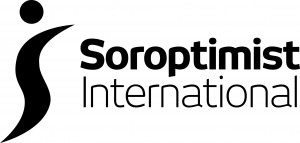 April 2019 Dear DiaryMonthly Events BulletinRegional Theme this Year is "THINK ON IT" a focus on Mental HealthTo publish something on SILC website please email: pinkyslatter@hotmail.com Future Meetings of NoteSI Aylesbury & DistrictSaturday 6th April at 7.15 for 7.30pm start Charity Quiz Night,  www.sigbi.org/aylesbury. Venue: Bedgrove Community Centre, Bedgrove Park Aylesbury HP21 9TT. Cost £13.00 per person (teams of 8) for Fish and Chip Supper with Dessert (Veggie option available) Raffle and cash Bar Further tickets email: sheila.cadge@gmail.com.  SI Slough, Windsor & Maidenhead, www.sigbi.org/slough-windsor-and-maidenhead  Sunday 7th April at 12.30 for 1pmAnnual Charter Lunch at Stirrups Country House Hotel, Maidens Green, Bracknell RG42 6LDA three course lunch with choice of menu for £35.00 per person; Flyer and Booking Form available from your Club Dear Diary distributor, copies will be available at the next Regional Meeting on 9th March 2019Club contact Sandra Bond, Tel: 01628 778 306 email: sandra.bond2017@outlook.com. SI St Albans and District  Monday 8th April - Club Meeting and Celebration of the Sri Lanka Herts Ladies Cricket Tour – Jonathan Cirkel, the Ladies Cricket Tour Manager, Amy Price, Team Captain plus some of the team will report back following their tour to Sri Lanka 25th October to 5th November 2018 www.sigbi.org/st-albans/2018/cricket-tour. We already know from their emails that their experience went far beyond cricket and that they are very grateful for our financial support as part of our legacy of our past Member Audrey Collins OBE. Email: sistalbans@hotmail.com or telephone: 07834345796.SI Hertford & DistrictFriday 12th AprilAnnual Diamond Anniversary Award Supper, this is a fundraising evening to support a Hertford girl planning a career in Engineering. It is our 4th Year of this project and we are still in contact with the first recipient who has now graduated and working in the field of Engineering. For address details and to register an interest in attending please email: sihertford@btinternet.com. Further details of Club events visit: www.sigbi.org/hertford-and-district . SI Newbury & District Sunday 28 April63rd Charter Lunch at The Chequers Hotel, 6-8 Oxford Street, Newbury, RG141JB at 12:30 for 1 pm. A three-course lunch, at a cost of £27, includes coffee/tea, mints and tip. All are welcome. For further information kindly contact SI Sylvia Galbraith at sylvianick.tynwald@gmail.com or call Sylvia on 01635 40566 as soon as possible.SI St Albans and District  Monday 29th April – AGM transept at St Mary’s Redbourn from 7pm. Hemel Hempstead Road, Redbourn AL3 7DU a review of the year just gone, and a look forward to the year ahead. We will celebrate together with a light buffet and refreshments. Email: sistalbans@hotmail.com or telephone: 07834345796.Future Meetings beyond AprilSIGBI Growth Plan – Phase 3 will be launched at SIGBI Development DaySaturday 1st June 2019East Midlands Conference Centre, University Park, Beeston Lane, Nottingham NG7 2RJTo access the letter from Isobel Smith re: Growth Plan Phase 3 please see the SIGBI News Briefing on 21st December 2018. So reserve the date and I am sure more details will follow nearer the date.SI Greater LondonSaturday 15th June www.sigbi.org/greater-greater/diary95th Charter Celebrations, the first Soroptimist Club in the UK  At Lancaster Hall Hotel, 35 Craven Terrace, London W2 3EL 12 noon for 12.30pm serving. The Club President’s Charity being supported this year is Young Minds, which tackles young people’s mental health issues. SIGL members look forward to welcoming Soroptimists and other friends and family to this momentous event with a 1920 theme.Irene Cockcroft can supply any other information email: hotshot@blueyonder.co.uk .To help us gauge prospective numbers, please email: sigl.club@gmail.com for invitation and menu.  SI London ChilternsSaturday 29th June - 10am to 4pm Region Meeting/Conference will be hosted by SI St Albans & District at the Redbourn Parish Centre, The Park, Redbourn, St Albans AL3 7LR theme of #SoroptimistThinkOnIt will be continued within the presentations from our speakers who will include Janet Fyle MBE – Professional Policy Advisor at the Royal College of Midwives and Ruby Raut, CEO and Co-founder of WUKA Period Wear. The cost will be £17.50 to include refreshments and Lunch. Any guests will be warmly welcomed. Booking forms will be sent to Club Secretaries for distribution to members soon.SI Aylesbury & DistrictCalling All Golfers! Thursday 1st August 2019 Charity Golf Day at Weston Turville Golf Course, New Road, Weston Turville HP22 5QT  www.westonturvillegolf.co.uk in aid of Aylesbury Women’s Aid. Always an enjoyable event for a good cause, you are invited to enter a team of 4.The day comprises bacon baguette & coffee on arrival, buffet lunch and 18 hole team Stableford (3 to count on each hole) 1st tee time is 9am. There will also be a raffle, prize presentations and several extra prize events, Teams of 4 at £150.00.For further information and entry forms please contact Keith Dedman on 01296 714988 or dedmans1973@gmail.com 85th SIGBI Federation ConferenceBournemouth International CentreThursday 24th to Saturday 26th October 2019The theme for 2018-2019 is “Think on it” and the challenge for the year is to improve our own mental health and to raise awareness of the wellbeing and mental health of the women and girls we help. As the programme for conference develops full details will be posted on the website so please watch out for updates via www.sigbi.org/bournemouth2019/.Club Monthly Meeting DetailsSI Aylesbury & District, www.sigbi.org/aylesbury Monday or Wednesday at 7pm [dates vary]At Aylesbury Town Hall, Council Chamber, 5 Church Street, Aylesbury HP20 2QP.Chartered 14th June 1958 SI Bedford, www.sigbi.org/bedford 1st and 3rd Wednesday at 7.30pmMeet at St Andrews Church Centre, Kimbolton Road, Bedford MK40 2PF. Chartered 6th October 1931.  SI Hertford & District, www.sigbi.org/hertford-and-district 1st and 3rd Monday, meet at 7.15, for 7.30pm start.At The Hertford Club, Lombard House, Bull Plain, Hertford SG14 1DT.  Chartered on 28th April 1956 SI High Wycombe & District, www.sigbi.org/high-wycombe-and-district  1st Tuesday at 7pm  Chartered on 1st January 1962At Brewers Fayre Papermill, London Road, Loudwater, High Wycombe HP10 9YL.  SI London Central and South West, www.sigbi.org/london-central-and-southwest 2nd Tuesday at 7pmNumber 63 (Soroptimist) Ltd., 63 Bayswater Road, London W2 3PH. Chartered on 5th May 1927 & 27th July 1927SI London Greater, www.sigbi.org/london-greater 1st Thursday, meet at 6.30, for 7pm start.Number 63 (Soroptimist) Ltd., 63 Bayswater Road, London W2 3PH. Chartered on 14th February 1924SI Milton Keynes, www.sigbi.org/m ilton-keynes Our Meetings Vary, Dates and Venues. General enquiries contact sorptimistsmk@gmail.com SI Newbury & District, www.sigbi.org/newbury-and-district 1st and 3rd Thursday [except August] at 7.30pmSt Georges Church Annex, Wash Common, Newbury RG14 6NU. Chartered on 1st January 1956SI Oxford & District, www.sigbi.org/oxford-and-district 3rd Wednesday, meet at 6.30 for 7pm start.The Coach House, Quarry Road, Headington, Oxford OX3 8NU. Chartered on 1st January 1958SI Slough, Windsor & Maidenhead, www.sigbi.org/slough-windsor-and-maidenhead  3rd Wednesday at 7pmFredrick’s Hotel, Shoppenhangers Road, Maidenhead SL6 2PZ. Chartered on 1st January 1961SI St Albans & District, www.sigbi.org/st-albans-and-district 2nd and 4th Monday at 8pmChiswell Green United Reformed Church Hall, Watford Road, St Albans AL2 3HGemail: sistalbans@hotmail.com or Tel Jane: 0783 4345796. Chartered 1st January 1957SI Thames Valley, www.sigbi.org/thames-valley 3rd Tuesday, meet at 7.30pm.Bourne End Library, Bourne End, Buckinghamshire SL8 5SX. Chartered on 31st March 1990Dates of Regional Meetings 201912th October 2019 - 10am to 4pm at Lancaster Hall Hotel, Regional Meeting/Conference and AGM30th November 2019 - 10am to 4pm                        Venue TBC - Region Meeting/Conference and Human Rights Celebration7th March 2020 - Lancaster Hall Hotel-Region Meeting/Conference and International Women’s Day?? June 2020 - 10am to 4pm                        Venue TBC - Regional Meeting/ConferenceN.B. Check UN Days and Significant Dates in the Soroptimist Calendar by visiting:www.sigbi.org/members/programme/un-days-and-significant-dates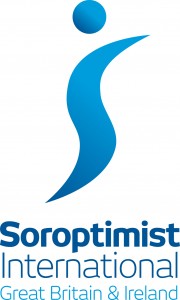 www.sigbi.orgDear Diary… is published monthly so let’s hear about your Club’s events. Additional entries for next edition should reach Angela Elkholy, email: elkholy@btinternet.com by Friday 27th April 2019